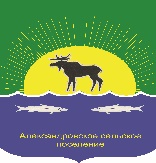 Совет Александровского сельского поселенияПРОЕКТРешение26.01.2022                                                                                                                      № 00                                                                                                                                       с. АлександровскоеВ целях приведения в соответствие с законодательствомСовет Александровского сельского поселения РЕШИЛ:Внести в решение Совета Александровского сельского поселения от 15 мая 2013 года № 54-13-11п «Об утверждении Положения о бюджетном процессе в муниципальном образовании «Александровское сельское поселение» следующие изменения и дополнения:В Положении о бюджетном процессе в муниципальном образовании «Александровское сельское поселение», утвержденном указанным решением: Пункт 1 статьи 6 дополнить подпунктами 54.1 и 54.2 следующего содержания:«54.1) утверждает перечень главных администраторов доходов местного бюджета в соответствии с общими требованиями, установленными Правительством Российской Федерации;54.2) утверждает перечень главных администраторов источников финансирования дефицита местного бюджета в соответствии с общими требованиями, установленными Правительством Российской Федерации;»2) пункты 1 и 2 пункта 3 статьи 14 признать утратившим силу.Настоящее решение вступает в силу на следующий день после его официального опубликования.Глава Александровского сельского поселения,исполняющий полномочия председателя Совета Александровского сельского поселения		                                 Д.В. ПьянковПОЯСНИТЕЛЬНАЯ ЗАПИСКА к проекту решения Совета Александровского сельского поселения «О внесении изменений и дополнений в решение Совета Александровского сельского поселения от 15 мая 2013 года № 54-13-11п «Об утверждении Положения о бюджетном процессе в муниципальном образовании «Александровское сельское поселение»Настоящий проект решения Совета Александровского сельского поселения «О внесении изменений и дополнений в решение Совета Александровского сельского поселения от 15 мая 2013 года № 54-13-11п «Об утверждении Положения о бюджетном процессе в муниципальном образовании «Александровское сельское поселение» разработан в соответствии с внесением изменений в Бюджетный кодекс Российской Федерации.На основании вышеизложенного, считаем необходимым внести изменения в решение Совета Александровского сельского поселения от 15 мая 2013 года № 54-13-11п «Об утверждении Положения о бюджетном процессе в муниципальном образовании «Александровское сельское поселение»Сравнительная таблицак проекту решения Совета Александровского сельского поселения от 15.05.2013 №54-13-11п «Об утверждении Положения «Об утверждении Положения о бюджетном процессе в муниципальном образовании «Александровское сельское поселение»ФИНАНСОВО-ЭКОНОМИЧЕСКОЕ ОБОСНОВАНИЕпроекта Решения Совета Александровского сельского поселения «О внесении изменений и дополнений в решение Совета Александровского сельского поселения  от 15 мая 2013 года № 54-13-11п «Об утверждении Положения о бюджетном процессе в муниципальном образовании «Александровское сельское поселение»Принятие Решения Совета Александровского сельского поселения «О внесении изменений в Решение Совета Александровского сельского поселения  от 15 мая 2013 года № 54-13-11п «Об утверждении Положения о бюджетном процессе в муниципальном образовании «Александровское сельское поселение»  не потребует дополнительных финансовых затрат из местного бюджета.ПЕРЕЧЕНЬмуниципальных правовых актов муниципального образования «Александровское сельское поселение», подлежащих признанию утратившими силу, приостановлению, изменению или принятию в связи с принятием решения Совета Александровского сельского поселения «О внесении изменений  и дополнений в решение Совета Александровского сельского поселения от 15 мая 2013 года № 54-13-11п «Об утверждении Положения о бюджетном процессе в муниципальном образовании «Александровское сельское поселение»Принятие проекта решения Совета Александровского сельского поселения «О внесении изменений в решение Совета Александровского сельского поселения от 18 апреля 2018 года № 51-18-7п «О внесении изменений в Решение Совета Александровского сельского поселения  от 15 мая 2013 года № 54-13-11п «Об утверждении Положения о бюджетном процессе в муниципальном образовании «Александровское сельское поселение» не потребует признания утратившими силу, приостановления, изменения или принятия иных муниципальных правовых актов.О внесении изменений и дополнений в решение Совета Александровского сельского поселения от 15 мая 2013 года № 54-13-11п «Об утверждении Положения о бюджетном процессе в муниципальном образовании «Александровское сельское поселение»Действующая редакцияПредлагаемая редакция        Статья 6 Бюджетные полномочия Администрации поселенияАдминистрация поселения обладает следующими бюджетными полномочиями:…54.1) отсутствует;54.2) отсутствует;Статья 6 Бюджетные полномочия Администрации поселенияАдминистрация поселения обладает следующими бюджетными полномочиями:…54.1) утверждает перечень главных администраторов доходов местного бюджета в соответствии с общими требованиями, установленными Правительством Российской Федерации;             54.2) утверждает перечень главных администраторов источников финансирования дефицита местного бюджета в соответствии с общими требованиями, установленными Правительством Российской Федерации;»;       Статья 15. Состав представляемого для рассмотрения и утверждения проекта решения Совета поселения о бюджете поселения      …3. В проекте решения Совета поселения о бюджете так же должны содержаться следующие показатели: 1) перечень главных администраторов (администраторов) доходов бюджета; 2) перечень главных администраторов (администраторов) источников финансирования дефицита бюджета;       Статья 15. Состав представляемого для рассмотрения и утверждения проекта решения Совета поселения о бюджете поселения      …3.В проекте решения Совета поселения о бюджете так же должны содержаться следующие показатели: Утратил силу;Утратил силу;